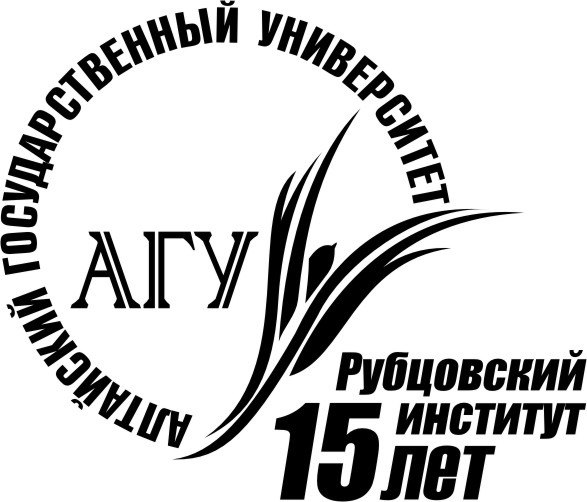 Вниманию студентов и преподавателей!12 мая  2011 г.  в стенах Рубцовского института (филиала) Алтайского государственного университета пройдетIX  традиционная  научная  конференция студентов Рубцовского института, посвящённая 15-летию  РИ (филиала) Алтайского государственного университета.Целью научной студенческой конференции является привлечение талантливой молодежи к научно-исследовательской  деятельности, поиски эффективных путей решения многих теоретических проблем.  Задачи конференции; Раскрытие  творческого потенциала  студентов,  выявление студентов с  высокой инновационной, исследовательской  культурой.Предоставление  возможности студентам заявить о себе,  развить такие   важные личностные качества как самостоятельность, целеустремленность, желание узнать новое, умение выступать перед аудиторией, четко излагать мысли, участвовать в дискуссии и отстаивать свои убеждения.Повышение качества подготовки специалистов, активизация и стимулирование образовательной и научной деятельностиВ рамках конференции планируется проведение следующих секций: актуальных проблемы экономики, бухгалтерского учёта, налогообложения;финансов;экономики и  управления;математики и  прикладной информатики;гражданско-правовых дисциплин;уголовно-правовых дисциплин;истории;психологии и педагогики.Приглашаем всех желающих на конференцию в качестве  участников и слушателей!Конференция откроется пленарным заседанием 12 мая 2011 г. в 8.30 в аудитории 100б корпуса № 2 (пр. Ленина, 234).За дополнительной информацией обращайтесь на свою кафедру.Кафедра экономики - пр. Ленина 200Б,  ауд. 218Кафедра менеджмента  - пр. Ленина 200Б, ауд. 308Кафедра математики и прикладной информатики  - пр. Ленина 200Б, ауд. 209Кафедра общественных дисциплин - пр. Ленина 243,  ауд. 103БКафедра правовых дисциплин -  пр. Ленина 243,  ауд. 203БКафедра психологии-  пр. Ленина 243,  ауд. 103Б